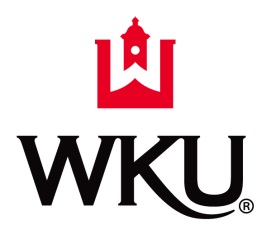 WESTERN KENTUCKY UNIVERSITYBoard of Regents ~ Third Quarterly Meeting August 2, 2019 – 9:00 a.m. (CDT)Jody Richards Hall ~ Cornelius A. Martin Regents RoomAGENDACall to Order (Dr. Phillip W. Bale, Chair)Roll Call (Frederick A. Higdon, Secretary)Approval of MinutesSecond Quarterly Meeting-May 10, 2019Special Budget Approval Meeting-June 21, 2019Election of Board Officers (Dr. Phillip W. Bale, Chair)Installation of 2019-20 Board Officers (Dr. Phillip W. Bale, Chair)Oath of Office (Gillard B. Johnson, III, Chair)Will Harris, Student RegentSpecial Recognition (President Timothy C. Caboni)1.	ACADEMIC AFFAIRS		        Action Items: AA-1   Approval of Emergency Management Disaster Science Graduate Certificate [pp 1-4] AA-2   Approval of Emergency Management Disaster Science Undergraduate Certificate [pp 5-8] AA-3   Approval of School of Journalism and Broadcasting Name Change [p 9] AA-4   Approval of Faculty Promotion and Tenure Recommendations [pp 10-11] AA-5   Approval of University Distinguished Professor Appointments [p 12] AA-6   Approval of Emeritus Appointments [p 13]	   2.	EXECUTIVE 			    	 Action Items:	 EX-1  Approval of Honorary Naming Request for Col. Gary A. “Mickey” Riggs [p 1]         EX-2  Approval of Staff Emeritus Appointment [p 2]       3.	FINANCE AND BUDGET	Action Items:        FB-1  Approval of Personnel Actions [p 1 and attached reports]Faculty Report [pp F1-F21]Staff Report [pp S1-S15]        FB-2  Acceptance of the Third Quarter Statement of Revenue and Expenditures [pp 2-4]        FB-3  Approval of Parking and Transportation Reserve Allocation [p 5]        FB-4  Approval of the 2019-20 Audit Plan [pp 6-7]4.   OTHER BUSINESS / ANNOUNCEMENTS         Upcoming dates:August 19 – Faculty and Staff Opening ConvocationSeptember 16-17 – Governor’s Symposium on Postsecondary Education TrusteeshipOctober 19 – WKU HomecomingOctober 25 – Committee MeetingsDecember 13 – Fourth Quarterly MeetingDecember 14 – College Recognition Ceremonies5.   ADJOURN  	